四川省游泳协会章程第一章	总则第一条	四川省游泳协会是由四川省游泳爱好者和游泳行业相关单位自愿结成的地方性、行业性社会团体，是非营利性社会组织。本会会员分布和活动地域为四川省。第二条 本会的宗旨是：本会遵守国家法律法规，贯彻党的重大方针政策，践行社会主义核心价值观，弘扬爱国主义精神，遵守社会道德风尚，自觉加强诚信自律建设，防范政治风险、社会风险、经济风险、安全风险，发挥社会组织能动作用，积极开展公益慈善活动，助力城乡社区发展治理，服务成渝双城经济圈建设，促进社会和谐经济发展，为全面建设社会主义现代化四川贡献力量。同时，本会团结和组织全省与游泳相关的单位、社会团体及工作者、运动员和游泳爱好者，积极开展多种形式的游泳活动和提供相应的服务，推动四川省游泳运动的普及和提高；为四川省体育事业做出贡献；为提高人民群众的身体健康、人才培养服务，助力四川省体育产业发展；促进与各国和各地游泳协会、运动员之间的交流和友谊。第三条    本会坚持中国共产党的全面领导，根据中国共产党章程的规定，设立中国共产党的组织，开展党的活动， 为党组织的活动提供必要条件，承担保证政治方向、团结凝 聚群众、推动事业发展、建设先进文化、服务人才成长、加强自身建设等职责。本会的登记管理机关是四川省民政厅,党建领导机关是中共四川省社会组织第二综合委员会。本会接受登记管理机关、党建领导机关、有关行业管理部门的业务指导和监督管理。第四条	本会负责人包括会长、副会长、秘书长。第五条	本会的住所设在四川省成都市。本会的网址：https://www.scsyyxh.cn/第二章	业务范围第六条	本会的业务范围：（一）积极贯彻实施“健康中国”战略、“体育强国” 战略，宣传和普及游泳活动，组织全省广大群众和青少年积极参与游泳活动，促进人民身体素养和健康水平持续提高；（二）组织或协助举办游泳项目学术交流活动，促进训练科学化，加快四川省游泳运动技术水平的提高与发展。经政府相关职能部门批准，依法依规制定全省游泳活动群众赛事的办赛指南和参赛标准；（三）经政府相关职能部门批准，承办协办各级各类游泳事赛、训练、培训工作；（四）积极发展会员，为会员提供专业化、差异化的服务。（五）开展游泳技术交流、人才交流活动，选拔推荐和组织优秀会员参加各类游泳比赛及学术交流活动；为国家省市地区输送优秀游泳运动员；（六）受相关职能部门授权委托，开展游泳项目相关证件的注册管理年审等工作。第七条 业务范围中属于法律法规规章规定须经批准的事项，依法经批准后开展。第三章	会员第八条	本会的会员为单位会员和个人会员。第九条	拥护本会章程，符合下列条件的，可以自愿申请加入本会：（一）遵守本会的章程及本会规定；（二）有加入本会的意愿并愿意参加本会活动；（三）单位会员在相关业务领域内具有一定的影响；（四）积极维护本会秩序及行业秩序稳定，维护本会和行业的合法权益不受损害，诚实守信。第十条	会员入会的程序是：（一）提交入会申请书；（二）提交有关证明材料，包括：主体资格材料；单位会员应提供相关资质材料；本会要求提供的其他有关证明材料；（三）由理事会或常务理事会授权的机构讨论通过；（四）由本会颁发会员证明，并予以公告。第十一条 会员享有下列权利：（一）选举权、被选举权和表决权；（二）对本会工作的知情权、建议权和监督权；（三）参加本会活动并获得本会服务的优先权；（四）根据会员等级情况，获得本会技术指导、咨询、培训、赛事等服务。（五）退会自由。第十二条	会员履行下列义务：（一）遵守本会的章程和各项规定；（二）执行本会的决议；（三）按规定交纳会费；（四）维护本会的合法权益；（五）向本会反映情况，提供有关资料；（六）支持和参加本会组织的各项竞赛和活动， 完成本会交办的各项工作；（七）积极组织、配合与推动本地区、本行业游泳运动的开展。第十三条	会员如有违反法律法规和本章程的行为，经理事会或者常务理事会表决通过，给予下列处分：（一）警告；（二）通报批评；（三）暂停行使会员权利；（四）除名;第十四条	会员退会须书面通知本会并交回会员证明。第十五条	会员有下列情形之一的，自动丧失会员资格：（一）1 年不按规定交纳会费；（二）1 年不按要求参加本会活动；（三）不再符合会员条件；（四）丧失民事行为能力；（五）个人会员被剥夺政治权利；（六）有严重违反本章程的行为、严重失信、给本会造成重大名誉或经济损失、其他严重影响本会及行业 秩序或其他严重损害本会权益的行为。第十六条	会员退会、自动丧失会员资格或者被除名后，其在本会相应的职务、权利、义务自行终止。第十七条	本会置备会员名册，对会员情况进行记载。会员情况发生变动的，应当及时修改会员名册，并向会员公 告。第四章	组织机构第一节	会员代表大会第十八条	会员代表大会是本会的最高权力机构，其职权是：（一）制定和修改章程；（二）决定本会的工作目标和发展规划；（三）选举和罢免本会会长、副会长、秘书长；（四）制定和修改会员代表、理事、常务理事、负责人产生办法，报党建领导机关备案；（四）选举和罢免理事、监事；（五）制定和修改会费标准；（六）审议理事会的工作报告和财务报告；（七）决定名誉职务的设立；（八）审议监事的工作报告；（九）决定名称变更事宜；（十）决定终止事宜；（十一）决定其他重大事宜。第十九条	会员代表大会每届 5 年，每 5 年召开 1 次。因特殊情况需提前或者延期换届的，须由理事会表决通过， 经党建领导机关审核同意后，报登记管理机关批准。延期换 届最长不超过 1 年。本会召开会员代表大会，须提前 15 日将会议的议题通知会员代表。会员代表大会应当采用现场表决方式。第二十条	经理事会或者本会 10以上的会员代表提议， 应当召开临时会员代表大会。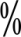 临时会员代表大会由会长主持。会长不主持或不能主持的，由提议的理事会或会员代表推举本会一名负责人主持。第二十一条	会员代表大会须有 2／3 以上的会员代表出席方能召开，决议事项符合下列条件方能生效：（一）制定和修改章程，决定本会终止，须经到会会员代表 2/3 以上表决通过；（二）选举会长、副会长、秘书长，须经到会会员代表1/2 以上表决通过。（三）选举理事，按得票数确定，但当选的得票数不得低于到会会员代表的 1/2；罢免理事，须经到会会员代表 1/2 以上投票通过；（四）制定或修改会费标准，须经到会会员代表 1/2 以上无记名投票方式表决；（五）其他决议，须经到会会员代表 1/2 以上表决通过。第二节	理事会第二十二条	理事会是会员代表大会的执行机构，在会员代表大会闭会期间领导本会开展工作，对会员代表大会负责。理事人数最多不得超过会员代表的 1/3，不能来自同一会员单位。本会理事应当符合以下条件：（一）自觉遵守本协会章程及本协会其他规定；（二）能够认真履行理事义务；（三）具有行业、专业和机构代表性。第二十三条	理事的选举和罢免：（一）第一届理事由发起人商申请成立时的会员共同提名，报党建领导机关同意后，会员代表大会选举产生；（二）理事会换届，应当在会员代表大会召开前 2 个月， 由理事会提名，成立由理事代表、监事代表、党组织代表和会员代表组成的换届工作领导小组（或专门选举委员会）；理事会不能召集的，由 1/5 以上理事、监事、本会党组织或党建联络员向党建领导机关申请，由党建领导机关组织成立换届工作领导小组（或专门选举委员会），负责换届选举工作；换届工作领导小组拟定换届方案，应在会员代表大会召开前 2 个月报党建领导机关审核；经党建领导机关同意，召开会员代表大会，选举和罢免理事；（三）根据会员代表大会的授权，理事会在届中可以增补、罢免部分理事，最高不超过原理事总数的 1/5。第二十四条	每个理事单位只能选派一名代表担任理事。单位调整理事代表，由其书面通知本会，报理事会或者常务理事会备案。该单位同时为常务理事的，其代表一并调整。第二十五条	理事的权利：（一）理事会的选举权、被选举权和表决权；（二）对本会工作情况、财务情况、重大事项的知情权、建议权和监督权；（三）参与制定内部管理制度，提出意见建议；（四）向会长或理事会提出召开临时会议的建议权。第二十六条	理事应当遵守法律、法规和本章程的规定， 忠实履行职责、维护本会利益，并履行以下义务：（一）出席理事会会议，执行理事会决议；（二）在职责范围内行使权利，不越权；（三）不利用理事职权谋取不正当利益；（四）不从事损害本会合法利益的活动；（五）不得泄露在任职期间所获得的涉及本会的保密信息，但法律、法规另有规定的除外;（六）谨慎、认真、勤勉、独立行使被合法赋予的职权；（七）接受监事对其履行职责的合法监督和合理建议；第二十七条	理事会的职权是：（一）执行会员代表大会的决议；（二）选举和罢免常务理事、负责人；根据会员代表大会的授权，在届中增补、罢免部分理事，最高不超过原理事总数的 1/5；（三）决定名誉职务人选；（四）筹备召开会员代表大会，负责换届选举工作；（五）向会员代表大会报告工作和财务状况；（六）决定设立、变更和终止分支机构、代表机构、办事机构和其他所属机构；（七）决定副秘书长、各所属机构主要负责人、各专业委员会主任及副主任的人选；（八）领导本会各所属机构开展工作；（九）审议年度工作报告和工作计划；（十）审议年度财务预算、决算；（十一）制定信息公开办法、财务管理制度、分支机构、代表机构管理办法等重要的管理制度；（十二）决定本会负责人和工作人员的考核及薪酬管理办法；（十三）决定其他重大事项。第二十八条	理事会与会员代表大会任期相同，与会员代表大会同时换届。第二十九条	理事会会议须有 2／3 以上理事出席方能召开，其决议须经到会理事 2/3 以上表决通过方能生效。理事 3 次不出席理事会会议，自动丧失理事资格。第三十条	常务理事由理事会采取无记名投票方式从理事中选举产生。负责人（秘书长采取聘任制，则不含秘书长）由会员代表大会采取无记名投票方式从理事中选举产生，该负责人同时为常务理事。罢免常务理事、负责人，须经到会理事 2/3 以上投票通过。第三十一条    选举常务理事、负责人，按得票数确定当选人员，但当选的得票数不得低于总票数的 2/3。第三十二条    理事会每年至少召开 1 次会议，情况特殊的，可采用通讯形式召开。通讯会议不得决定以下事项：（一）负责人的调整；第三十三条	经会长或者 1/5 的理事提议，应当召开临时理事会会议。会长不能主持临时理事会会议，由提议召集人推举本会一名负责人主持会议。第三节	常务理事会第三十四条 本会设立常务理事会。常务理事从理事中选举产生，人数不超过理事总数的 1/3。在理事会闭会期间， 常务理事会行使理事会第一、四、六、七、八、九、十、十一、十二项的职权，对理事会负责。常务理事会与理事会任期相同，与理事会同时换届。常务理事会会议须有 2／3 以上常务理事出席方能召开， 其决议须经到会常务理事 2／3 以上表决通过方能生效。常务理事 3 次不出席常务理事会会议，自动丧失常务理事资格。第三十五条	常务理事会至少每 2 个月召开 1 次会议，情况特殊的，可采用通讯形式召开。第三十六条	经会长或 1/3 以上的常务理事提议，应当召开临时常务理事会会议。会长不能主持临时常务理事会会议，由提议召集人推举本会 1 名负责人主持会议。第四节	负责人第三十七条	本会负责人包括会长 1 名，副会长 1-9 名， 秘书长 1 名。负责人总人数不能超过常务理事总数 1/2。第三十八条	本会负责人应当具备下列条件：（一）坚持中国共产党领导，拥护中国特色社会主义， 坚决执行党的路线、方针、政策，具备良好的政治素质；（二）遵纪守法，勤勉尽职，个人社会信用记录良好；（三）具备相应的专业知识、经验和能力，熟悉行业情况，在本会业务领域有较大影响；（四）身体健康，能正常履责，年龄不超过 70 周岁，秘书长为专职；（五）具有完全民事行为能力；（六）能够忠实、勤勉履行职责，维护本会和会员的合法权益；（七）无法律法规、国家政策规定不得担任的其他情形。会长、秘书长不得兼任其他社会团体的会长、秘书长，会长和秘书长不得由同一人兼任，并不得来自于同一会员单位。第三十九条	本会负责人任期与理事会相同，连任不超过 2 届。聘任或者向社会公开招聘的秘书长任期不受限制，可不经过民主选举程序。第四十条	会长为本会法定代表人。法定代表人代表本会签署有关重要文件。本会法定代表人不兼任其他社团的法定代表人。第四十一条   担任法定代表人的负责人被罢免或卸任后，不再履行本会法定代表人的职权。由本会在其被罢免或卸任后的 20 日内，报党建领导机关审核同意后，向登记管理机关办理变更登记。原任法定代表人不予配合办理法定代表人变更登记的， 本会可根据理事会同意变更的决议，报党建领导机关审核同 意后，向登记管理机关申请变更登记。第四十二条 会长履行下列职责：（一）召集和主持理事会、常务理事会；（二）检查会员代表大会、理事会、常务理事会决议的落实情况；（三）向会员代表大会、理事会、常务理事会报告工作；（四）指导、监督（副）秘书长、秘书处及各专业委员会等机构的工作；（五）维护本协会正面积极形象以确保本协会的使命价值、战略目标和政策规划得以实现；（六）发展本协会与其他省、自治区及直辖市游泳协会及其会员、有关国际组织、政府机构、社会组织的合作关系；（七）代表本协会签署有关重要文件；（八）行使本章程和理事会、常务理事会授予的其他职权。会长应每年向理事会进行述职。不能履行职责时，由其委托或理事会（或常务理事会）推选一名副会长代为履行职责。第四十三条 副会长、秘书长协助会长开展工作。秘书长行使下列职责：（一）协调各机构开展工作；（二）主持办事机构开展日常工作；（三）列席理事会、常务理事会和会员代表大会；（四）提名副秘书长及所属机构主要负责人，交理事会或者常务理事会决定；（五）决定专职工作人员的聘用；（六）拟订年度工作报告和工作计划，报理事会或常务理事会审议；（七）拟订年度财务预算、决算报告，报理事会或常务理事会审议；（八）拟订内部管理制度，报理事会或常务理事会批准。（九）处理其他日常事务。第四十四条 会员代表大会、理事会、常务理事会会议应当制作会议纪要。形成决议的，应当制作书面决议，并由出席会议成员核签。会议纪要、会议决议应当以适当方式向会员通报或备查，并至少保存 10 年。理事、常务理事、负责人的选举结果须在 20 日内报党建领导机关审核，经同意，向登记管理机关备案并向会员通报或备查。第五节	监事第四十五条	本会设监事1名，由行业管理部门四川省体育局所委派，委派监事不在本会兼职、取酬、享受福利。任期3年。委派监事行使下列职权：督促本会认真落实党中央、国务院和四川省委、省政府以及党建领导机关、行业管理部门、登记管理机关等相关部门的有关决策部署、文件精神、工作要求；列席理事会、会员代表大会，并对决议事项提出质询或建议；对理事、负责人执行本会职务的行为进行监督，对严重违反本会章程或者会员代表大会决议的人员提出罢免建议，对本会发展规划、工作计划、内控体系、制度建设、日常管理等提出监督指导意见；检查本会的财务报告，向会员代表大会报告监事的工作和提出提案；指导本会做好风险防控工作，对负责人、理事、财务管理人员损害本会利益的行为和可能发生的违规、违纪、违法等问题，要求其及时予以纠正，对本会已经发生的违规、违纪、违法等问题，及时向相关行业管理部门报告，并按要求督促本会整改落实到位；向党建领导机关、行业管理部门、登记管理机关以及税务、会计主管部门反映本会工作中存在的问题。监事应当遵守有关法律法规和本会章程，忠实、勤勉履行职责。委派监事可以对本会开展活动情况进行调查；必要时，可以聘请会计师事务所等协助其工作。委派监事行使职权所必需的费用，由本会承担。第四十六条	监事应当遵守有关法律法规和本会章程， 忠实、勤勉履行职责。第六节 分支机构、代表机构第四十七条 本会在本章程规定的宗旨和业务范围内， 根据工作需要设立分支机构、代表机构。本会的分支机构、代表机构是本会的组成部分，不具有法人资格，不得另行制订章程，不得发放任何形式的登记证书，在本会授权的范围内开展活动、发展会员，法律责任由本会承担。分支机构、代表机构开展活动，应当使用冠有本会名称的规范全称，并不得超出本会的业务范围。第四十八条 本会不设立地域性分支机构，不在分支机构、代表机构下再设立分支机构、代表机构。第四十九条    本会的分支机构、代表机构名称不以各类法人组织的名称命名，分支机构以“分会”、“专业委员会”、“工作委员会”字样结束，代表机构以“联络处”、“代表  处”、“办事处”等字样结束。第五十条   本会设立运动员委员会；教练委员会；裁判委员会；救生委员会；竞赛委员会；俱乐部委员会；全民健身委员会；场馆、装备委员会；学校委员会；国际事务委员会；研发创新委员会；宣传策划委员会等专业委员会，系本会的分支机构，负责本会的各专项事务工作。各专业委员会由主任、副主任和专项委员组成。主任、副主任分别由常务理事会决定。第五十一条 各专业委员会负责拟定本委员会工作规划及规定（不得超过本协会的业务范围），报经会长办公会议批准后，予以公布执行。专业委员会负责本专项领域内中长期发展规划、年度工作计划、经费预决算等工作，制定其工作细则并实施。第五十二条	分支机构、代表机构的负责人，年龄不得超过 70 周岁，连任不超过 2 届。第五十三条	分支机构、代表机构的财务必须纳入本会法定账户统一管理。第五十四条	本会在年度工作报告中将分支机构、代表机构的有关情况报送登记管理机关。同时，将有关信息及时向社会公开，自觉接受社会监督。第七节	内部管理制度和矛盾解决机制第五十五条	本会建立各项内部管理制度，完善相关管理规程。建立《会员管理办法》、《会员代表选举办法》、《会费管理办法》、《理事会选举规程》、《会员代表大会选举规程》、《分支机构管理办法》等相关制度和文件。第五十六条    本会建立健全证书、印章、档案、文件等内部管理制度，并将以上物品和资料妥善保管于本会场所，任何单位、个人不得非法侵占。管理人员调动工作或者离职时， 必须与接管人员办清交接手续。第五十七条 本会证书、印章遗失时，经理事会 2/3 以上理事表决通过，在公开发布的报刊上刊登遗失声明，可以向登记管理机关申请重新制发或刻制。如被个人非法侵占， 应通过法律途径要求返还。第五十八条	本会实行会长办公会议制度。会长办公会的参会人员由会长根据实际情况决定。在理事会或常务理事会闭会期间行使以下职责：（一）落实会员代表大会和理事会、常务理事会决议。（二）负责本会日常各项工作的决策。（三）负责处理理事会、常务理事会授权的其他事项。第五十九条 秘书处是本会常设办事机构，在常务理事会的领导下，根据本会章程及有关规定，开展工作和处理本会的日常事务。秘书处设秘书长 1 人，副秘书长若干人。第六十条 本会建立民主协商和内部矛盾解决机制。如发生内部矛盾不能经过协商解决的，可以通过调解、诉讼等途径依法解决。第五章 资产管理、使用原则第六十一条	本会收入来源：（一）会费；（二）捐赠；（三）政府资助；（四）在核准的业务范围内开展活动、提供服务的收入；（五）利息；（六）赞助；（七）其他合法收入。第六十二条    本会按照国家有关规定收取会员会费。第六十三条	本会的收入除用于与本会有关的、合理的支出外，全部用于本章程规定的业务范围和非营利事业。第六十四条	本会执行《民间非营利组织会计制度》， 建立严格的财务管理制度，保证会计资料合法、真实、准确、完整。第六十五条	本会配备具有专业资格的会计人员。会计不得兼任出纳。会计人员必须进行会计核算，实行会计监督。会计人员调动工作或者离职时，必须与接管人员办清交接手续。第六十六条    本会按照国家有关法律法规和资产管理制度政策规定，制定涵盖资产管理全过程以及资产配置标准和内部管理程序的资产管理办法，规范资产管理。主动接受财政、民政等部门监督检查和审计部门审计监督，切实维护各类资产安全完整。第六十七条	本会建立内部治理和外部监督相结合的资产管理体制，完善法人治理结构，厉行节约，科学配置资产，合理合规使用和处置资产，主动接受政府和社会监督。建立资产管理使用制度，加强资产购置、验收、登记、入账、保管、使用等管理。建立资产定期清查盘点制度，做到账、卡、实相符。建立年度资产报告制度，资产报告经会计事务 所审计后报财政部门审核，按规定向社会公开。第六十八条	本会建立党组织参与资产配置、对外投资、资产处置、资产收益分配等重要管理事项的决策机制，涉及对外投资等重要事项，由理事会表决通过，提交会员大会或会员代表大会审议通过后实施。第六十九条 本会涉及国有资产或暂按国有资产管理的资产，按照国有资产管理有关规定执行。第七十条	理事会（常务理事会）决议违反法律、法规或章程规定，致使社会团体遭受损失的，参与审议的理事（常务理事）应当承担责任。但经证明在表决时反对并记载于会议记录的，该理事（常务理事）可免除责任。第七十一条	本会换届或者更换法定代表人之前必须进行财务审计。法定代表人在任期间，本社团发生违反《社会团体登记管理条例》和本章程的行为，法定代表人应当承担相关责任。因法定代表人失职，导致社会团体发生违法行为或社会团体财产损失的，法定代表人应当承担个人责任。第七十二条	本会的全部资产及其增值为本会所有，任何单位、个人不得侵占、私分和挪用，也不得在会员中分配。第六章	信息公开与信用承诺第七十三条	本会依据有关政策法规，履行信息公开义务，建立信息公开制度，及时向会员公开年度工作报告、第三方机构出具的报告、会费收支情况以及经理事会研究认为有必要公开的其他信息，及时向社会公开登记事项、章程、资产管理办法、年度资产报告、组织机构、接受捐赠、信用承诺、政府转移或委托事项、可提供服务事项及运行情况等信息。本会建立新闻发言人制度，经理事会或常务理事会通过， 任命或指定 1 名负责人作为新闻发言人，就本组织的重要活动、重大事件或热点问题，通过定期或不定期举行新闻发布会、吹风会、接受采访等形式主动回应社会关切。新闻发布内容应由本会法定代表人或主要负责人审定，确保正确的舆论导向。第七十四条	本会建立年度报告制度，年度报告内容及时向社会公开，接受公众监督。第七十五条 本会重点围绕服务内容、服务方式、服务对象和收费标准等建立信用承诺制度，并向社会公开信用承诺内容。第七章	章程的修改程序第七十六条	对本会章程的修改，由理事会表决通过，提交会员代表大会审议。第七十七条	本会修改的章程，经会员代表大会到会会员代表 2/3 以上表决通过后，报党建领导机关审核，经同意， 在 30 日内报登记管理机关核准。第八章	终止程序及终止后的财产处理第七十八条	本会有下列情形之一的，应当终止:（一）完成章程规定宗旨的；（二）无法按照章程规定的宗旨继续开展活动的；（三）发生分立、合并的；（四）自行解散的；第七十九条 本会终止时，应当依法成立清算组织， 按照《社会团体登记条例》有关规定进行清算，妥善处理善后事宜。清算期间，不开展清算以外的活动。第八十条 本会清算后的剩余财产，在党建领导机关和登记管理机关的监督下，按照国家有关规定，涉及国有资产或暂按国有资产管理的资产，由财政部门一次性收回，剩余财产用于发展与本会宗旨相关的事业，或者捐赠给宗旨相同或相近的社会组织。不得向出资人、设立人、会员和协会商会工作人员分配剩余财产。第八十一条   本会经登记管理机关办理注销登记手续后即为终止。第九章	附则第八十二条	本章程经 	年 	月 	日第 	届会员代表大会表决通过。第八十三条     本章程的解释权属本会的理事会。第八十四条	本章程自登记管理机关核准之日起生效。